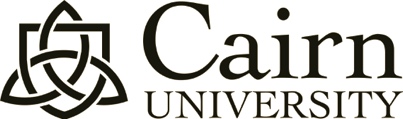 If you are interested in having your course(s) count toward Act 48 requirements, please complete this form and email it to the Registrar’s office (registrar@cairn.edu). 
Courses must be taken for academic credit and not as audit. Two 3-credit courses will fulfill the Act 48 requirements.For all other non-credit workshops and seminars, please contact the facilitator for submission information.For information about Act 48 requirements, please consult the Pennsylvania Department of Education website.Required Signature:      I affirm that the above information I have provided Cairn University for Act 48 credit is true and accurate. Furthermore, I give Cairn University permission to submit any and all information on this form to the Pennsylvania Department of Education for entry into their Act 48 database. I have read the aforementioned statement and acknowledge that checking this box electronically serves the same purpose as affixing my original signature to this document.*Professional Personnel IDs are now used instead of Social Security Numbers to protect your identity. If you need to get or find your Professional Personnel ID, please visit the PA Dept. of Education website and click on “Act 48 Reporting System.”* Activity CodesLast NameFirst NameProfessional Personnel ID (seven digits)Cairn IDPhone NumberEmail Address(       )      Semester of Course TakenCourse CodeCourse Title# of CreditsGrade EarnedActivity Code *